CHAP N2                                     Activité : fraction et proportion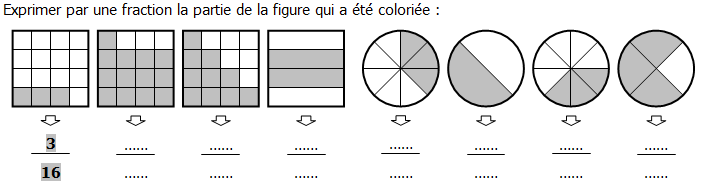 